NR-14 FORNOSPublicaçãoD.O.U.Portaria GM n.º 3.214, de 08 de junho de 197806/07/78Alterações/AtualizaçõesD.O.U.Portaria SSMT n.º 12, de 06 de junho de 198314/06/83(Redação dada pela Portaria SSMT n.º 12, de 06 de junho de 1983)14.1 Os fornos, para qualquer utilização, devem ser construídos solidamente, revestidos com materialrefratário, de forma que o calor radiante não ultrapasse os limites de tolerância estabelecidos pela NormaRegulamentadora – NR 15.14.2 Os fornos devem ser instalados em locais adequados, oferecendo o máximo de segurança e conforto aostrabalhadores.14.2.1 Os fornos devem ser instalados de forma a evitar acúmulo de gases nocivos e altas temperaturas emáreas vizinhas.14.2.2 As escadas e plataformas dos fornos devem ser feitas de modo a garantir aos trabalhadores a execuçãosegura de suas tarefas.14.3 Os fornos que utilizarem combustíveis gasosos ou líquidos devem ter sistemas de proteção para:a) não ocorrer explosão por falha da chama de aquecimento ou no acionamento do queimador;b) evitar retrocesso da chama.14.3.1 Os fornos devem ser dotados de chaminé, suficientemente dimensionada para a livre saída dos gasesqueimados, de acordo com normas técnicas oficiais sobre poluição do ar.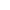 